Комунальна установа «Центр професійного розвитку педагогічних працівників Вінницької міської ради»ЕКСПРЕС–БЮЛЕТЕНЬфахової інформації для керівників та вихователів-методистівзакладів дошкільної освіти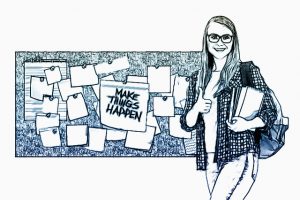 Алгоритм організації та здійснення підвищення кваліфікації педагогічних працівниківУкладач: консультант  Бондарчук Л. В.Вінниця – 2021Організація та здійснення підвищення кваліфікації педагогічних працівниківНа підставі проведених досліджень Міністерства освіти і науки України та Інституту громадянського суспільства щодо потреб і нових підходів до підвищення кваліфікації педагогічних працівників Міністерство розробило Порядок підвищення кваліфікації педагогічних та науково-педагогічних працівників (далі – Порядок), який затверджений постановою Кабінету Міністрів України від 21 серпня 2019 №800. А 27 грудня 2019 року постановою Уряду№1133 внесені зміни до Порядку.Порядок визначає процедуру, види, форми, обсяг (тривалість), періодичність, умови підвищення кваліфікації педагогічних  працівників закладів освіти і установ усіх форм власності та сфер управління, включаючи механізм оплати, умови і процедуру визнання результатів підвищення кваліфікації.Підвищення кваліфікації педагогів закладів дошкільної освіти (далі –ЗДО) забезпечують засновники та органи управління відповідних закладів освіти у межах повноважень та відповідно до законодавства.Педагоги ЗДО підвищують кваліфікацію за різними формами, видами. Формами підвищення кваліфікації є інституційна (очна, (денна, вечірня),заочна, дистанційна, мережева), дуальна, на робочому місці, на виробництві тощо. Форми підвищення кваліфікації можуть поєднуватися.Основними видами підвищення є: навчання за програмою підвищення кваліфікації, у тому числі участь у семінарах, практикумах, тренінгах, вебінарах, майстер-класах тощо.Педагогічні працівники ЗДО підвищують свою кваліфікацію  не рідше одного разу на п’ять років відповідно до спеціальних законів.Кожен педагогічний  працівник закладу загальної середньої  освіти відповідно до Законів України «Про освіту», «Про повну загальну середню освіту», зобов’язаний щороку підвищувати кваліфікацію.Підвищення кваліфікації педагогічними працівниками дошкільних закладів освіти не рідше одного разу на п’ять років, а також щороку - педагогічними працівниками закладів загальної середньої освіти є необхідною умовою проходження ними атестації у порядку, визначеному законодавством.Підвищення кваліфікації є необхідною умовою проходження педагогами атестації у порядку, визначеному законодавством.Загальний обсяг підвищення кваліфікації педагогічного працівника закладу дошкільної освіти встановлюється його засновником, але не може бути менше ніж 120 годин на п’ять років.Керівник ЗДО, який вперше призначений на відповідну посаду проходить підвищення кваліфікації відповідно до займаної посади протягом перших двох років роботи.Вчителі-дефектологи (вчителі-логопеди, тифлопедагоги), керівники гуртків  підвищують кваліфікацію щороку.Планування підвищення кваліфікації працівників закладу освіти здійснюється двома етапами. На першому етапі здійснюється перспективне планування у поточному році на наступний календарний рік шляхом затвердження педагогічною радою орієнтовного плану підвищення кваліфікації. Орієнтовний план підвищення кваліфікації повинен містити інформацію про загальну кількість педагогічних працівників, які проходитимуть підвищення кваліфікації, основні напрями та орієнтовний перелік суб’єктів підвищення кваліфікації. Орієнтовний план підвищення кваліфікації формується з урахуванням пропозицій педагогічних працівників і оприлюднюється на інформаційному стенді закладу освіти та на його веб-сайті  щороку протягом двох робочих днів з дня його затвердження, але не пізніше 25 грудня поточного року. На підставі орієнтовних планів підвищення кваліфікації суб’єкти підвищення кваліфікації, що фінансуються з обласних бюджетів, та їх засновники щороку формують регіональне замовлення для потреб відповідних областей.Другий етап планування розпочинається після затвердження в установленому порядку кошторису закладу освіти на відповідний рік. Керівник закладу освіти невідкладно оприлюднює загальний обсяг коштів, передбачений для підвищення кваліфікації працівників закладу освіти, які мають право на підвищення кваліфікації за рахунок коштів державного та/або місцевого бюджетів, а також за рахунок інших коштів, передбачених у кошторисі закладу освіти для підвищення кваліфікації.Протягом наступних 15 календарних днів з дня отримання зазначеної інформації кожен педагогічний працівник, який має право на підвищення кваліфікації за рахунок зазначених коштів, подає керівникові закладу пропозицію до плану підвищення кваліфікації на відповідний рік, яка містить інформацію про тему (напрям, найменування) відповідної програми (курсу, лекції, модуля тощо), форми, обсяг (тривалість), суб’єкта (суб’єктів) підвищення кваліфікації (із зазначенням інформації, визначеної цим Порядком), вартість підвищення кваліфікації (у разі встановлення) або про безоплатний характер надання такої освітньої послуги.З метою формування плану підвищення кваліфікації певного закладу освіти на поточний рік пропозиції педагогічних працівників розглядаються його педагогічною радою. За згодою педагогічного  працівника його пропозиція може бути уточнена або змінена, зокрема з урахуванням обсягу видатків, передбачених на підвищення кваліфікації. За результатами розгляду педагогічна рада закладу освіти затверджує план підвищення кваліфікації на відповідний рік в межах коштів, затверджених у кошторисі закладу освіти за всіма джерелами надходжень на підвищення кваліфікації на відповідний рік (за винятком коштів самостійного фінансування підвищення кваліфікації педагогічними та науково-педагогічними працівниками).План підвищення кваліфікації певного закладу освіти на відповідний рік включає: список педагогічних та/або науково-педагогічних працівників, які повинні пройти підвищення кваліфікації у цьому році, теми (напрями, найменування), форми, види, обсяги (тривалість) підвищення кваліфікації (у годинах або кредитах ЄКТС), перелік суб’єктів підвищення кваліфікації, строки (графік), вартість підвищення кваліфікації (у разі встановлення) або примітку про безоплатний характер надання такої освітньої послуги чи про самостійне фінансування підвищення кваліфікації педагогічним або науково-педагогічним працівником. План підвищення кваліфікації може містити додаткову інформацію, що стосується підвищення кваліфікації педагогічних працівників. План підвищення кваліфікації може бути змінено протягом року в порядку, визначеному педагогічною радою.За погодженням педагогічного працівника, керівника відповідного закладу освіти (уповноваженої ним особи) і суб’єкта підвищення кваліфікації строки (графік) підвищення кваліфікації такого працівника протягом відповідного року можуть бути уточнені без внесення змін до плану підвищення кваліфікації.На підставі плану підвищення кваліфікації керівник закладу освіти  забезпечує укладення між закладом освіти та суб’єктом (суб’єктами) підвищення кваліфікації договору про надання освітніх послуг з підвищення кваліфікації на відповідний рік.Не пізніше 25 грудня працівник повинен поінформувати керівника закладу освіти або уповноважену ним особу про стан проходження ним підвищення кваліфікації у поточному році з додаванням копій отриманих документів про підвищення кваліфікації. Відповідна інформація зберігається в особовій справі працівника відповідно до законодавства.Результати підвищення кваліфікації у суб’єктів підвищення кваліфікації, що мають ліцензію на підвищення кваліфікації або провадять освітню діяльність за акредитованою освітньою програмою, не потребують окремого визнання чи підтвердження.Результати підвищення кваліфікації у інших суб’єктів підвищення кваліфікації визнаються рішенням педагогічної ради  закладу освіти.Порядок визнання результатів підвищення кваліфікації педагогічних та/або науково-педагогічних працівників закладів освіти встановлюється педагогічними  радами  закладів освіти.Педагогічний або науково-педагогічний працівник протягом одного місяця після завершення підвищення кваліфікації подає до педагогічної  ради закладу освіти клопотання про визнання результатів підвищення кваліфікації та документ про проходження підвищення кваліфікації.У разі підвищення кваліфікації шляхом інформальної освіти (самоосвіти) замість документа про підвищення кваліфікації подається звіт про результати підвищення кваліфікації або творча робота, персональне розроблення електронного освітнього ресурсу, що виконані в процесі (за результатами) підвищення кваліфікації та оприлюднені на веб-сайті закладу освіти та/або в електронному портфоліо педагогічного або науково-педагогічного працівника (у разі наявності). Форму звіту визначає відповідний заклад освіти.Клопотання протягом місяця з дня його подання розглядається на засіданні педагогічної  ради закладу освіти. Для визнання результатів підвищення кваліфікації педагогічна (вчена) рада заслуховує педагогічного або науково-педагогічного працівника щодо якості виконання програми підвищення кваліфікації, результатів підвищення кваліфікації, дотримання суб’єктом підвищення кваліфікації умов договору та повинна прийняти рішення про:- визнання результатів підвищення кваліфікації;- невизнання результатів підвищення кваліфікації.У разі невизнання результатів підвищення кваліфікації педагогічна рада закладу освіти може надати рекомендації педагогічному або науково-педагогічному працівнику щодо повторного підвищення кваліфікації у інших суб’єктів підвищення кваліфікації та/або прийняти рішення щодо неможливості подальшого включення такого суб’єкта підвищення кваліфікації до плану підвищення кваліфікації закладу освіти до вжиття ним дієвих заходів з підвищення якості надання освітніх послуг.У разі підвищення кваліфікації педагогічних працівників за рахунок коштів державного або місцевого бюджету, інших коштів, затверджених у кошторисі закладу освіти на підвищення кваліфікації, укладення договору між керівником закладу освіти та суб’єктом підвищення кваліфікації із зазначенням джерела фінансування підвищення кваліфікації є обов’язковим.За рахунок коштів, передбачених у кошторисах закладів освіти, здійснюється фінансування підвищення кваліфікації в обсязі, встановленому законодавством, і відповідно до плану підвищення кваліфікації педагогічних працівників, які працюють у таких закладах за основним місцем роботи.Самостійне фінансування підвищення кваліфікації здійснюється:педагогічними працівниками закладів освіти, які працюють у таких закладах за основним місцем роботи і проходять підвищення кваліфікації поза межами плану підвищення кваліфікації закладу освіти.На час підвищення кваліфікації педагогічним працівником відповідно до затвердженого плану з відривом від виробництва (освітнього процесу) в обсязі, визначеному законодавством, за педагогічним працівником зберігається місце роботи (посада) із збереженням середньої заробітної плати.Витрати, пов’язані з підвищенням кваліфікації, відшкодовуються у порядку, визначеному законодавством.Факт підвищення кваліфікації педагогічного працівника підтверджується актом про надання послуги з підвищення кваліфікації, який складається в установленому законодавством порядку, підписується керівником закладу освіти або уповноваженою ним особою та суб’єктом підвищення кваліфікації. Такий акт є підставою для оплати послуг суб’єкта підвищення кваліфікації згідно з укладеною угодою щодо підвищення кваліфікації.Згідно з абзацом другим частини першої статті 51 Закону України «Про повну загальну середню освіту» кожному педагогічному працівникові гарантується право підвищувати кваліфікацію в комунальному закладі післядипломної освіти, розташованому на території відповідної (за місцем проживання такого педагогічного працівника) області, що не обмежує його право обрати іншого суб’єкта освітньої діяльності для підвищення своєї кваліфікації. Тут варто чітко зрозуміти, що визначена Законом України «Про повну загальну середню освіту»додаткова гарантія ніяким чином не заперечує визначеного базовим Законом «Про освіту» загального права педагогічного працівника вільно обирати суб’єкта підвищення кваліфікації.В листі МОНУ від 04.03.2020р. «Щодо підвищення кваліфікації педагогічних працівників закладів загальної середньої освіти» наголошено: «Варто пам’ятати, що однією із засад державної політики у сфері освіти та принципом освітньої діяльності, що визначені статтею 6 Закону України «Про освіту», є фінансова, академічна, кадрова та організаційна автономія закладів освіти у межах, визначених законом. Відповідно до пункту першого частини першої статті 1 Закону України «Про освіту» - «автономія – право суб’єкта освітньої діяльності на самоврядування, яке полягає в його самостійності, незалежності та відповідальності у прийнятті рішень щодо академічних (освітніх), організаційних, фінансових, кадрових та інших питань діяльності, що провадиться в порядку та межах, визначених законом». Згідно частини третьої статті 2 Закону України «Про освіту» суб’єкт освітньої діяльності має право самостійно приймати рішення з будь-яких питань у межах своєї автономії, визначеної цим Законом, спеціальними законами та/або установчими документами, зокрема з питань, не врегульованих законодавством. Отже, з усіх питань, не врегульованих законодавством, заклади освіти мають право брати на себе відповідальність і самостійно приймати відповідні рішення з дотриманням загальних засад доброчесності і справедливості.В умовах розбудови та становлення нової системи підвищення кваліфікації Міністерство розробило і пропонує для використання орієнтовні форми основних документів, що згадані в Порядку, які можуть бути використані педагогічними працівниками, закладами освіти та суб’єктами підвищення кваліфікації. Відповідні форми можуть бути також розроблені зазначеними учасниками системи підвищення кваліфікації самостійно, виходячи з власних потреб, бачення і особливостей діяльності. Додатки (див. лист МОН«Щодо підвищення кваліфікації педагогічних працівників закладів загальної середньої освіти»від 04.03.2020 № 1/9-141): 1. Зразок пропозиції педагогічного працівника;2. Зразок орієнтовного плану підвищення кваліфікації; 3. Зразок річного плану підвищення кваліфікації; 4. Зразок клопотання про визнання результатів підвищення кваліфікації; 5. Зразок договору про надання послуг з підвищення кваліфікації; 6. Зразок акта щодо надання послуг з підвищення кваліфікації.Щодо підвищення кваліфікації вчителів-дефектологів (вчителі-логопеди, тифлопедагоги), то вони відносяться до категорії педагогів загальної середньої освіти. У новому Законі України«Про повну загальну середню освіту»збережено накопичувальну систему визначення обсягу (тривалості) підвищення кваліфікації педагогічних працівників та визначено, що педагогічні працівники мають підвищувати свою кваліфікацію щорічно, а загальна кількість академічних годин для підвищення кваліфікації протягом п’яти років, яка оплачується за рахунок коштів державного та місцевих бюджетів, не може бути меншою за 150 годин (по 30 годин щорічно), з яких не менше 10 відсотків загальної кількості годин обов’язково повинні бути спрямовані на вдосконалення знань, вмінь і практичних навичок у частині роботи з учнями з особливими освітніми потребами. При цьому, законодавство не визначає ні мінімальну, ні максимальну кількість годин, які педагогічний працівник має присвятити своєму професійному розвитку впродовж одного року. Це питання має вирішуватися педагогічними працівниками з урахуванням багатьох чинників, обставин і можливостей, у тому числі фінансових, обговорюватися і узгоджуватися на педагогічній раді закладу освіти тощо. Водночас підвищувати свою кваліфікацію щорічно є обов’язком і, фактично, невід’ємною складовою педагогічної діяльності кожного педагогічного працівника закладу освіти.Список використаних джерел:Про освіту: Закон України від 05.09.2017 р. № 2145-VІІІ. URL: https://zakon.rada.gov.ua/laws/show/2145-19#TextПро повну загальну середню освіту: Закон України від 16.01.2020 р. № 463-ІХ. URL: https://zakon.rada.gov.ua/laws/main/463-20#TextПорядок підвищення кваліфікації педагогічних і науково-педагогічних працівників: Постанова Кабінету Міністрів України від 21.08.2019 р. № 800. URL: https://zakon.rada.gov.ua/laws/show/800-2019-%D0%BF#TextЩодо підвищення кваліфікації педагогічних працівників закладів загальної середньої освіти : лист Міністерства освіти і науки України від 04.03.2020 р. № 1/9-141. URL: https://mon.gov.ua/ua/npa/shodo-pidvishennya-kvalifikaciyi-pedagogichnih-pracivnikiv-zakladiv-zagalnoyi-serednoyi-osvitiЯк оформити документи для підвищення кваліфікації у 2021-му : вебінар. URL: https://naseminar.com.ua/seminar/783-yak-oformiti-dokumenti-dlya-pdvishchennya-kvalfkats-u-2021-mu-1-godina